ПРОЕКТ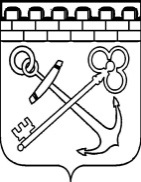 КОМИТЕТ ПО ПЕЧАТИ ЛЕНИНГРАДСКОЙ ОБЛАСТИПРИКАЗО внесении изменений в приказ Комитета по печати Ленинградской области от 20 ноября 2019 года № 11 «Об утверждении Порядка личного приема граждан в Комитете по печати Ленинградской области и признании утратившими силу некоторых приказов Комитета»	В связи с изменением штатного расписания Комитета по печати Ленинградской области, утвержденного распоряжением Губернатора Ленинградской области от 20 ноября 2020 года № 907-рг, п р и к а з ы в а ю:1. Внести в Приложение (Порядок личного приема граждан в Комитете 
по печати Ленинградской области) к приказу Комитета по печати Ленинградской области от 20 ноября 2019 года № 11 «Об утверждении Порядка личного приема граждан в Комитете по печати Ленинградской области и признании утратившими силу некоторых приказов Комитета» (далее – Приказ) следующие изменения:абзац первый пункта 1 изложить в редакции: «Настоящий Порядок регулирует вопросы организации и проведения председателем Комитета по печати Ленинградской области (далее – Комитет, председатель Комитета), а в его отсутствие – заместителем председателя Комитета – начальником отдела правового, финансового обеспечения и государственного заказа (далее – заместитель председателя Комитета) личного приема граждан в связи с их обращениями по вопросам, относящимся к компетенции Комитета.».пункт 2 изложить в редакции: «Личный прием граждан осуществляется в соответствии с графиком согласно приложению 1 к настоящему Порядку в здании Администрации Ленинградской области по адресу: Санкт-Петербург, ул. Смольного, д. 3, по предварительной записи.».пункт 3 изложить в редакции: «Организацию личного приема граждан председателем Комитета осуществляет государственный гражданский служащий, ответственный за делопроизводство в Комитете (далее - ответственное лицо).».подпункт «е» пункта 4 изложить в редакции: «заказывает пропуск гражданину на дату приема председателем Комитета и сопровождает гражданина в здании Администрации Ленинградской области.».абзац первый пункта 5 изложить в редакции: «Запись на прием к председателю Комитета (заместителю председателя Комитета) производится ежедневно, кроме выходных и праздничных дней, 
по телефону 539-40-63 в указанные часы:».2. Приложение 4 к Порядку личного приема граждан в Комитете по печати Ленинградской области изложить в редакции согласно Приложению к настоящему приказу.3. Контроль за исполнением настоящего приказа оставляю за собой.Приложениек приказу Комитета по печати Ленинградской областиот «___» ________2021 года №___Приложение 4к Порядку личного приема граждан в Комитете по печатиЛенинградской областиСОГЛАСИЕ на обработку персональных данных                                                                                          «______» ____________ 20___ г.Я, __________________________________________________________________________________,фамилия, имя, отчество (при наличии)зарегистрированный(ая) по адресу: _______________________________________________________,паспорт: серия ____ N ______ выдан _____________, _________________________                                                                                                                      (дата выдачи)                                              (кем выдан)________________________________________________________________________даю согласие должностным лицам Администрации Ленинградской области, расположенной по адресу: _____________________________________________________________________________________,на обработку (любое действие (операцию) или совокупность действий (операций), совершаемых с  использованием средств автоматизации или без использования таких средств, с персональными данными, включая сбор, запись, систематизацию, накопление, хранение, уточнение (обновление, изменение), извлечение, использование, передачу (распространение, предоставление, доступ), обезличивание,  блокирование, удаление, уничтожение) моих персональных данных, содержащихся в карточке личного приёма гражданина, на __________________________.                                                               (срок, в течение которого действует согласие)_________________     _____________________________________                    (подпись)                                                             (фамилия, имя, отчество (при наличии)_________________                      (дата)от «___» ___________2021 года№ ____Председатель Комитета                    К.Н.Визирякин